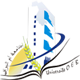 Université Larbi Ben M'hidi - Oum El BouaghiFaculté des Sciences et des Sciences appliquéesPLANNING  DES  CONTROLES - 2ème SEMESTRE 2017-2018DEPARTEMENT : Génie MécaniqueUniversité Larbi Ben M'hidi - Oum El BouaghiFaculté des Sciences et des Sciences appliquéesPLANNING  DES  CONTROLES - 2ème SEMESTRE 2017-2018DEPARTEMENT : Génie MécaniqueUniversité Larbi Ben M'hidi - Oum El BouaghiFaculté des Sciences et des Sciences appliquéesPLANNING  DES  CONTROLES - 2ème SEMESTRE 2017-2018DEPARTEMENT : Génie MécaniqueUniversité Larbi Ben M'hidi - Oum El BouaghiFaculté des Sciences et des Sciences appliquéesPLANNING  DES  CONTROLES - 2ème SEMESTRE 2017-2018DEPARTEMENT : Génie MécaniqueUniversité Larbi Ben M'hidi - Oum El BouaghiFaculté des Sciences et des Sciences appliquéesPLANNING  DES  CONTROLES - 2ème SEMESTRE 2017-2018DEPARTEMENT : Génie MécaniqueUniversité Larbi Ben M'hidi - Oum El BouaghiFaculté des Sciences et des Sciences appliquéesPLANNING  DES  CONTROLES - 2ème SEMESTRE 2017-2018DEPARTEMENT : Génie MécaniqueUniversité Larbi Ben M'hidi - Oum El BouaghiFaculté des Sciences et des Sciences appliquéesPLANNING  DES  CONTROLES - 2ème SEMESTRE 2017-2018DEPARTEMENT : Génie MécaniqueUniversité Larbi Ben M'hidi - Oum El BouaghiFaculté des Sciences et des Sciences appliquéesPLANNING  DES  CONTROLES - 2ème SEMESTRE 2017-2018DEPARTEMENT : Génie MécaniqueUniversité Larbi Ben M'hidi - Oum El BouaghiFaculté des Sciences et des Sciences appliquéesPLANNING  DES  CONTROLES - 2ème SEMESTRE 2017-2018DEPARTEMENT : Génie MécaniqueDateAnnéeAnnéeHoraireMatièreEnseignantAmphi/SalleDimanche 20/05/2018Master 1Construction Mécanique09h00-10h30Dynamique des structuresMahfoudhi CA10Dimanche 20/05/2018Master 1Energétique09h00-10h30Dynamique des gazMahfoudhi LA12Dimanche 20/05/2018LicenceEnergétique12h30-14h00MCIOuksel TAmphi 1Dimanche 20/05/2018LicenceConstruction Mécanique 212h30-14h00MCIMahfoudhi LAmphi 2Dimanche 20/05/2018LicenceMaintenance Industrielle12h30-14h00MCIBouzid LAmphi 4DateAnnéeAnnéeHoraireMatièreEnseignantAmphi/SalleLundi 21/05/2018Master 1Construction Mécanique09h00-10h30OptimisationBendada LA11Lundi 21/05/2018Master 1Energétique09h00-10h30Hygiène et sécuritéRemache LA12Lundi 21/05/2018LicenceEnergétique12h30-14h00Projet professionnelBouzid LAmphi 1Lundi 21/05/2018LicenceConstruction Mécanique12h30-14h00Projet professionnelBendada LAmphi 2Lundi 21/05/2018LicenceMaintenance Industrielle12h30-14h00Projet professionnelBenamor SAmphi 4DateAnnéeAnnéeHoraireMatièreEnseignantAmphi/SalleMardi 22/05/2018Master 1Construction Mécanique09h00-10h30TribologieBouzid SAmphi 1Mardi 22/05/2018Master 1Energétique09h00-10h30Séchage thermiqueHarnane YAmphi 1Mardi 22/05/2018Licence/////Mardi 22/05/2018Licence/////Mardi 22/05/2018LicenceMaintenance Industrielle12h30-14h00Régulation et asservissementBenamor SAmphi 4DateAnnéeAnnéeHoraireMatièreEnseignantAmphi/SalleMercredi 23/05/2018Master 1Construction Mécanique09h00-10h30Ethique, déontologie et propriété intellectuelleBoudjabi AA11Mercredi 23/05/2018Master 1Energétique09h00-10h30Ethique, déontologie et propriété intellectuelleBoudjabi AA12Mercredi 23/05/2018LicenceEnergétique12h30-14h00Machines frigorifiques et pompes à chaleurBoudjabi AAmphi 1Mercredi 23/05/2018LicenceConstruction Mécanique12h30-14h00Dynamique des structuresKhadraoui AAmphi 2Mercredi 23/05/2018LicenceMaintenance Industrielle12h30-14h00Traitement de signalBoulgamehAmphi 4DateAnnéeAnnéeHoraireMatièreEnseignantAmphi/SalleJeudi 24/05/2018Master 1Construction Mécanique09h00-10h30Technique de soudageBeroual SA10Jeudi 24/05/2018Master 1Energétique09h00-10h30CombustionMameri AA12Jeudi 24/05/2018LicenceEnergétique12h30-14h00CryogénieHadef RAmphi 1Jeudi 24/05/2018LicenceConstruction Mécanique12h30-14h00Théorie des mécanismesChibani AAmphi 2Jeudi 24/05/2018LicenceMaintenance Industrielle12h30-14h00Outils de maintenanceBouhabilaHAmphi 4DateAnnéeAnnéeHoraireMatièreEnseignantAmphi/SalleDimanche 27/05/2018Master 1Construction Mécanique09h00-10h30Systèmes mécaniques articulés et robotiqueAissaoui AA10Dimanche 27/05/2018Master 1Energétique09h00-10h30Turbomachines approfondiesHarizi AA12Dimanche 27/05/2018LicenceEnergétique12h30-14h00Transfert de chaleur 2Hadef RAmphi 1Dimanche 27/05/2018LicenceConstruction Mécanique12h30-14h00ConstructionMahfoudhi CAmphi 2Dimanche 27/05/2018LicenceMaintenance Industrielle12h30-14h00Dynamique des structuresBouziani RAmphi 3DateAnnéeAnnéeHoraireMatièreEnseignantAmphi/SalleLundi 28/05/2018Master 1Construction Mécanique09h00-10h30CFAOAissaoui AA11Lundi 28/05/2018Master 1Energétique09h00-10h30AsservissementBenamor SA12Lundi 28/05/2018LicenceEnergétique12h30-14h00Energies renouvelablesBoudjabi AAmphi 1Lundi 28/05/2018LicenceConstruction Mécanique12h30-14h00Matériaux non métalliquesBouzid LAmphi 2Lundi 28/05/2018LicenceMaintenance Industrielle12h30-14h00FiabilitéBendada LAmphi 4DateAnnéeAnnéeHoraireMatièreEnseignantAmphi/SalleMercredi 30/05/2018Master 1Construction Mécanique09h00-10h30Conception des systèmes mécaniquesBouhabila HA10Mercredi 30/05/2018Master 1Energétique09h00-10h30Volumes finisBordja LA12Mercredi 30/05/2018LicenceEnergétique12h30-14h00Turbomachines 2Mahfoudhi LAmphi 1Mercredi 30/05/2018LicenceConstruction Mécanique12h30-14h00Systèmes hydrauliques et pneumatiquesBouhabila HAmphi 2Mercredi 30/05/2018LicenceMaintenance Industrielle12h30-14h00Robotique IndustrielleAissaoui AAmphi 3DateAnnéeAnnéeHoraireMatièreEnseignantAmphi/SalleJeudi 31/06/2018Master 1Construction Mécanique09h00-10h30Méthode des éléments finisBouziani RA11Jeudi 31/06/2018Master 1Energétique09h00-10h30Chauffage et climatisationHadef RA12Jeudi 31/06/2018LicenceConstruction Mécanique12h30-14h00Transfert de chaleurBordja LAmphi 2Jeudi 31/06/2018LicenceMaintenance Industrielle12h30-14h00Technologie des machinesHarizi AAmphi 4Jeudi 31/06/2018Licence/////